Registo Reumatologia COVID-19IntroduçãoObrigado por concordar em participar neste importante esforço em nome da comunidade de Reumatologia global. Esperamos que a informação que você e outros nos forneçam nos ajude a entender como o novo vírus COVID-19 afeta os pacientes com doenças reumáticas ou aqueles que tomam medicamentos imunossupressores. Esperamos compreender melhor o seu risco de infeção, rastrear os resultados e usar esses dados para orientar o tratamento.Por favor, note que esta pesquisa é para profissionais de saúde que cuidam de pacientes adultos com doenças reumáticas. As pesquisas para relatórios de pacientes pediátricos ou para que os pacientes relatem os seus próprios sintomas estarão disponíveis no site da COVID-19 Global Rheumatology Alliance. (por favor, verifique o site para atualizações). Além disso, se o seu país faz parte da EULAR (European League Against Rheumatism), por favor não utilize este registo. Aqui está o link para o registo EULAR (em conformidade com a GDPR): https://www.eular.org/eular_covid19_database.cfmO formulário de relatório de caso deve levar cerca de 5-7 minutos para ser preenchido. Os identificadores dos pacientes, tais como nome ou data de nascimento, não serão recolhidos. Todas as informações serão mantidas estritamente confidenciais e só serão partilhadas com investigadores que compilam informações. As informações e atualizações serão partilhadas através do site da COVID-19 Global Rheumatology Alliance: https://rheum-covid.org. O sucesso deste esforço colaborativo depende da participação ativa da nossa comunidade de reumatologia para obter informações precisas e confiáveis. Solicitamos que partilhe este site com seus colegas e os incentive a relatar quaisquer casos de COVID-19 em pacientes com doenças reumáticas. Como nota final, NÃO utilize este registo para introduzir dados de 'teste', dados sobre si (como paciente), dados de pacientes pediátricos, ou de países membros da EULAR. A Aliança Global de Reumatologia COVID-19Dados relativos ao profissional de saúde que fornece informações para o registo "Rheum COVID-19”Apelido    	Nome  	Email:   	(Preferencialmente email institucional)Função (e.g., médico, enfermeiro, etc.)  	Especialidade  	Nome do hospital ou clínica  	Cidade de hospital/clínica  	Região ou distrito do  hospital/clínica  	País do hospital/clínica  	Nota: Este formulário é apenas para referência, por favor não o utilize para fornecer dados para o registoIdentificador Único do Paciente: (automatizado)	Idade do Paciente 	(19-99 anos)Este registo é apenas para pacientes adultos.Sexo do paciente à nascença FemininoMasculinoOutro or desconhecido Informação COVID-19	Diagnóstico COVID-19: Data 	(Se desconhecer a data exata insira 15. )Diagnóstico COVID-19: localizaçãoEm casa ou teste independente (e.g.,estação de testes móvel )Lar ou unidade de assistência à vidaAmbulatório médicoServiço de UrgênciaUnidade de internamento/HospitalDesconhecidoOutro  	Diagnóstico COVID-19: Como foi feito o diagnóstico de COVID-19? (Assinale todas as opções que se aplicarem)Diagnóstico baseado exclusivamente em sintomasPCRAnticorposTeste metagenómico TACAnálises de laboratório, tipologia desconhecidaDesconhecidoOutro  	Este paciente alguma vez teve sintomas de infeção COVID-19?Sim Não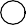 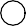 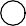 DesconhecidoCOVID-19: Se sim, sintomas clínicos durante o curso da infeção (Assinale todas as opções que se aplicarem)Febre        Dor de cabeça       Dor de gargantaTosseFalta de arArtralgiaMialgia        Dor no peitoDor abdominalDiarreia, vómitos ou náusea RinorreiaIrritabilidade/confusãoMal estarAnosmia Disgeusia OutroCOVID-19 outros sintomas, por favor especifique:COVID-19: Tratamento (incluir apenas medicação prescrita como tratamento para esta infeção. Tratamento para doença reumática subjacente será listado noutra secção).(Assinale todas as opções que se aplicarem)       Nenhum tratamento, apenas cuidados assistenciaisRemdesivirLopinavir/ritonavirAntimaláricos (e.g. cloroquina, hidroxicloroquina)        Inibidores IL-6 (e.g. tocilizumabe, sarilumab, siltuximab)Bevacizumab       Inibidores de JAK (e.g. tofacitinib, baricitinib, upadacitinib) Inibidores de proteases da serinaCiclesonida Glucocorticóides         IgIV – Imunoglobulina IntravenosaPlasma de pacientes recuperados OutroCOVID-19: Tratamento, notas adicionais/outros:O paciente faleceu?Sim, faleceu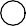 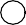 Não faleceu ou estado vital desconhecido neste momento.Se faleceu,Número aproximado de dias desde o início de sintomas de COVID19 até à morte: 	Se não faleceu, os sintomas de COVID19 do paciente já foram resolvidos na altura deste relatório?Sim NãoDesconhecidoSe sim, os sintomas do paciente foram resolvidos: Número aproximado de dias desde o início de sintomas de COVID19 até à resolução.(# dias)Se faleceu ou os sintomas foram resolvidos: O paciente foi hospitalizado durante a doença?Sim Não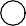 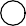 DesconhecidoSe não foi hospitalizado: O paciente necessitou de alguma intervenção médica? (e.g., administração suplementar de oxigénio)Sim Não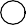 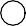 DesconhecidoSe foi hospitalizado: Qual foi o nível máximo de cuidados necessários durante a doença?        Não necessitou de oxigénio suplementar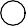 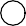 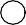 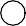         Necessitou de oxigénio suplementar        Necessitou de ventilação não-invasiva ou de dispositivos de oxigénio de alto fluxo Necessitou de ventilação mecânica invasiva ou ECMOVentilação necessária, tipologia desconhecida Intervenções desconhecidasSe os sintomas não foram resolvidos: Número aproximado de dias desde o início de sintomas de COVID19 (até hoje).(# dias)Se os sintomas não foram resolvidos: O paciente foi hospitalizado durante a doença?Sim Não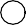 DesconhecidoSe os sintomas não foram resolvidos & não foi hospitalizado: O paciente necessitou de alguma intervenção médica até agora? (e.g., oxigénio suplementar)Sim Não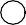 DesconhecidoSe os sintomas não foram resolvidos & foi hospitalizado: Qual foi o nível máximo de cuidados necessários durante a doença do paciente até agora?        Não necessitou de oxigénio suplementar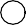 Necessitou de oxigénio suplementar        Necessitou de ventilação não-invasiva ou de dispositivos de oxigénio de alto fluxo Necessitou de ventilação mecânica invasiva ou ECMOVentilação necessária, tipologia desconhecida Intervenções desconhecidasCOVID-19: Complicações (Assinale todas as opções que se aplicarem)Sem complicações conhecidas       Síndrome do Desconforto Respiratório Agudo (SDRA) SepticemiaMiocardite ou nova insuficiência cardíaca Infeção concomitante ou secundária (e.g. Gripe) Outra complicação graveCOVID-19 Complicações: por favor especifique infeção concomitante ou secundária.COVID-19 Complicações: por favor especifique outras complicações graves.Aquisição de Infeção: Nos 14 dias anteriores ao início da doença, o paciente teve alguma das seguintes situações? (Assinale todas as opções que se aplicarem)História de viagem para uma área com casos documentados de COVID-19  Contato próximo com caso confirmado ou provável de infeção por COVID-19 Presença numa unidade de saúde onde foram tratadas infeções por COVID-19 Nenhum dos acima mencionados (transmissão communitária)       Desconhecido        OtherCOVID-19 outra aquisição de infeção, por favor especifique:Diagnóstico(s) primário de doença reumática/autoimmune(Por favor assinale apenas o diagnóstico primário)       Vasculite associada aos ANCA (e.g., GPA, EGPA) Outra vasculite incluindo doença de Kawasaki  Síndrome dos anticorpos antifosfolipídicos (SAF)Síndrome Autoinflamatório (incluíndo TRAPS, CAPS, FMF) Espondiloartrite Axial (incluindo espondilite anquilosante) Outra espondiloartrite (incluindo artrite reativa) Doença de BehcetOsteomielite crónica multifocal recorrente Artrite de células gigantesDoença relacionada com a IgG4Miopatia Inflamatória (e.g. dermatomiosite, polimiosite) Artrite Idiopática Juvenil, não sistémicaArtrite Idiopática Juvenil sistémica Doença Mista do Tecido Conjuntivo Inflamação ocularPolimialgia reumática Artrite PsoriáticaAtrite ReumatóideOutra artrite inflamatória SarcoidoseSíndrome de SjögrenLupus Eritematoso Sistémico Esclerose Sistémica Doença Indiferenciada do Tecido Conjuntivo OutraDiagnóstico de inflamação ocular, por favor especifique:Uveíte, Anterior Uveíte, Intermédia Uveíte, Posterior PanuveíteEscleriteVasculite Retiniana OutraOutro diagnóstico reumático/autoimune, por favor especifique:Atividade da doença reumática/autoimune  no momento do inicio dos sintomas de  COVID-19 (ou no momento de diagnóstico de COVID-19 se assintomático):Remissão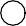        Atividade de doença mínima ou baixaAtividade de doença moderada       Atividade de doença severa ou elevada         DesconhecidaGlicocorticóides (incluíndo prednisona, metilprednisolona) no momento do início dos sintomas de COVID-19 (ou no momento do diagnóstico de COVID-19 se assintomático):Sim NãoDesconhecidoSe estiver a tomar glicocorticóides, qual a dose (equivalente a prednisona) no momento do início dos sintomas de COVID-19 (ou no momento do diagnóstico COVID-19 se assintomático):(mg/dia)O glicocorticóide foi suspenso ou mantido depois do diagnóstico de COVID-19?SuspensoMantida a mesma doseDose reduzida gradualmenteDose aumentadaDesconhecidoMedicamentos imunomoduladores tomados imediatamente antes do início dos sintomas de COVID-19 (ou no momento do diagnóstico de COVID-19 se assintomático):(podem ser seleccionados até 5 medicamentos)Nenhum AbataceptAntifibroticos (pirfenidona, nintedanib)Antimaláricos (incluíndo cloroquina, hidroxicloroquina) ApremilastAzatioprina / 6-MP BelimumabInibidores CD-20 (incluíndo rituximab, ofatumumab) CiclofosfamidaCiclosporina Denosumab       Inibidores IL-1 (incluíndo anacinra, canakinumab, rilonacept) Inibidores IL-6 (incluíndo tocilizumab, sarilumab)Inibidores IL-12/23 (incluíndo ustekinemab, guselkumab) Inibidores IL-17 (incluíndo secukinumab, ixekizumab) IgIV – Imunoglobulina Intravenosa       Inibidores de JAK (incluíndo tofacitinib, baricitinib, upadacitinib) LeflunomidaMetotrexatoMicofenolato mofetil / ácido micofenólicoSulfassalazinaTacrolimusTalidomida / lenalidomidaInibidores TNF (incluíndo infliximab, etanercept, adalimumab, golimumab, certolizumab e biosimilares) Colírios com corticosteroidesDesconhecidoOutro 	Para cada medicação listada:A medicação foi suspensa ou mantida depois do diagnóstico de COVID-19?SuspensaMantidaDesconhecidoInibidor da ECA   Antagonistas           do recetor da angiotensinaAnti-inflamatório não esteroide (AINE)Inibidor de PD5 (e.g., sildenafil)Sim e medicação mantida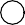 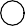 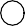 Sim e medicação suspensa	Não  Desconhecido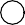 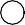 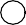 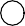 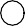 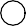 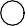 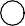 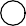 Comorbilidade e Gravidez (Assinale todas as opções que se aplicarem)NenhumaDoença pulmonar intersticial  (e.g. NSIP, UIP, IPF)Doença pulmonar obstrutiva (DPOC/asma)Outra doença pulmonarDiabetesObesidade Mórbida (IMC >    40)HipertensãoDoença cardiovascular (doença arterial coronária, insuficiência cardíaca congestiva)Hipertensão pulmonarInsuficiência renal crónica ou doença renal terminalCancroReceptor de transplante de orgãosImunodeficiênciaDoença inflamatória intestinalDoença hepáticaDoença neuromuscular ou neurológica crónicaTrissomia 21Doença psiquiátrica (e.g., esquizofrenia, transtorno  bipolar )GravidezPós-parto (< 6 semanas)DesconhecidoSe seleccionou DPI: Qual das seguintes opções melhor caracteriza a doença pulmonar intersticial deste paciente: (Assinale todas as opções que se aplicarem)Fibrose Pulmonar IdiopáticaDoença do tecido conjuntivo, especifique a DTC: 	Pneumonite de hipersensibilidadeSarcoidoseDesconhecidaOutra DPI:  	Origem racial/étnica (Assinale todas as opções que se aplicarem)       Árabe         NegroLeste Asiático Sul Asiático        Ásia Ocidental / Médio OrienteIlhas do PacíficoLatino-americano Caucasiano        Indígena Americano / Aborígene/ 1as Nações        OutraDesconhecida ou prefere não responderRaça: outra, por favor especifique:Tabagismo        Fumador         Ex-fumador Não fumadorEstado de tabagismo desconhecidoO paciente usa atualmente cigarros eletrónicos ou vaporizador?        Sim         Não        DesconhecidoResultados testes laboratoriais   Há alguns resultados de testes laboratoriais disponíveis relacionados com a infeção por COVID-19 deste paciente?Sim (ver próxima página)Não (ir para o fim)Positivo	Negativo	Não Avaliado Gripe A	                                                                                                                                                                                                                                  Gripe B	                                                                                              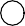 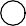 Coronavírus NÃO COVID-19	                                                                                              RSV	                                                                                               Adenovírus	                                                                                               Bactérias	                                                                                               Outra Infeção Respiratória (e.g.	                                                                                                                                                                                                fúngica)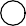 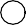 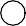 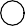 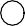 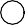 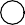 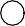 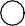    Sim	    Não	Não Avaliado Anemia (hemoglobina < 9.2 g/dL)	                                                                                                                                                                                                                                  D-dímero > nível elevado (ULN)	                                                                                              Coronavírus NÃO COVID-19	                                                                                              Ferritina > 2000 ng/mL	                                                                                               Niveís IL-6 > ULN	                                                                                               sIL2R > ULN	                                                                                               Fibrinogénio < 250 mg/dLLeucopenia (WBC < 5,000/mm3)AST ou ALT (TGO ou TGP) > ULN Contagem de Linfócitos < 1,500/mm3 Plaquetas < 110,000/mm3 	                                                                                                             Triglicéridos > 133 mg/dLEsplenomegalia ou hepatomegalia conhecidas Podemos contactá-lo para obter mais informações sobre os resultados deste caso?SimNãoGostaria de partilhar alguma aprendizagem ou outros aspetos deste caso?Obrigado!!